I. Applicant InformationAre you self employed?   Yes		 No	II. Employer’s Information (if not self employed)III. Length of LicenseIV. Description of Goods, Services, or Wares Offered for SaleV. Vehicle InformationVI. Criminal HistoryHave you ever been convicted of a crime?   Yes		 NoIf yes, what were the nature of the offense(s) and the punishment imposed?All applicants are required to submit a photograph of himself / herself , which will be 
retained by the borough.  Copies of driver’s licenses will be accepted.In making this application, the undersigned agrees that upon application approval, the applicant will be bound by the provisions contained in the pertinent ordinances, rules, and regulations of the Port Allegany Borough.  By signing below, the applicant also attests that all information provided on this application is true and accurate to the best of their knowledgeSignature:										   Date: 			For Office Use Only – the person whose name appears above has applied for and received a license to peddle and/or solicit the above referenced goods and/or services within the Borough of Port Allegany for the date(s) shown.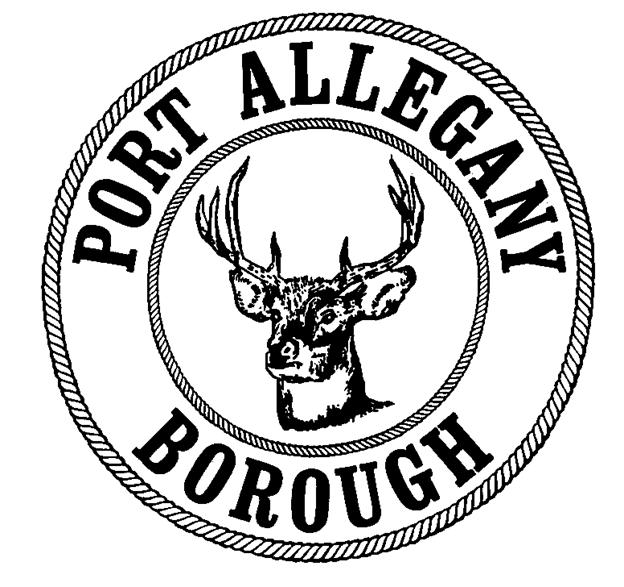 Port Allegany BoroughApplication for Soliciting / Peddling LicenseApplications and payment must be returned to the Port Allegany Borough Office 45 W. Maple Street, Port Allegany, PA  16749Applicant’s NameApplicant’s NameApplicant’s NameStreet Address Street Address CityStateZipEmployer’s NameEmployer’s NameEmployer’s NameStreet Address Street Address CityStateZipLengthStart DateEnd Date1 day ($10)1 month ($15)3 months ($25)1 year ($75)MakeModelLicense Plate #License Plate #State RegisteredColorPayment Method: Cash                     Check / Money Order #: Amount Paid:          Approved by:Date:         